臺北市立文山特殊教育學校	108 學年度第 2 學期基礎速食實作(餐飲服務科)課程食譜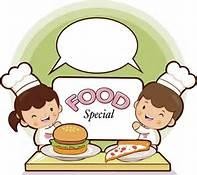 109.20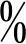 基礎速食實作-【烘焙概論組】(餐飲服務科，高一) 【學習內容&學習表現相關指標】可參考「高級中等教育階段學校集中式特殊教育服務群科課程綱要」p.71-p.73基礎速食實作-【烘焙概論組】(餐飲服務科，高一) 【學習內容&學習表現相關指標】可參考「高級中等教育階段學校集中式特殊教育服務群科課程綱要」p.71-p.73菜單食材原味手工餅乾(冷凍麵團)低筋麵粉、奶油、砂糖、鹽各種口味手工餅乾(冷凍麵團)低筋麵粉、奶油、砂糖、鹽+南瓜子、蔓越莓、巧克力豆…等黑糖手工餅乾(冷凍麵團)低筋麵粉、奶油、黑糖、鹽+南瓜子、黑芝麻、巧克力豆…等Q 甜烤麻糬糯米粉、糖、蜂蜜、玉米粉、蜂蜜紅豆燒餅糯米粉、紅豆餡料綜合水果凍綜合水果丁(時令水果，再與任課教師討論購買種類與數量)、洋菜粉、糖冷凍麵團做法冷凍麵團做法冷凍麵團做法冷凍麵團做法冷凍麵團做法冷凍麵團做法步驟作法材料一條份量五條份量接續步驟1切軟奶油100 克500 克2倒入白砂糖60 克300 克與奶油拌勻3倒入(分三次)全蛋(約 4g)1 顆5 顆與步驟 1.2 拌勻4倒入鹽1/4 茶匙1 大匙1/2 茶匙與步驟 1.2.3 一同拌勻5倒入過篩低筋麵粉200 克1000 克用切的方式與步驟1.2.3.4 一同拌勻，避免出筋6整形麵團裝入壽司盒後冷凍【加料說明】可可口味：可可粉 30 克+低筋麵粉 180 克(做可可口味不必加鹽)南瓜子(先烤過)、杏仁角(先烤過)、核桃(先烤過)、蔓越莓(先切細)、巧克力鄧、巧克力豆等 30 克+ 低筋麵粉 200 克**僅巧克力豆為 50 克【加料說明】可可口味：可可粉 30 克+低筋麵粉 180 克(做可可口味不必加鹽)南瓜子(先烤過)、杏仁角(先烤過)、核桃(先烤過)、蔓越莓(先切細)、巧克力鄧、巧克力豆等 30 克+ 低筋麵粉 200 克**僅巧克力豆為 50 克【加料說明】可可口味：可可粉 30 克+低筋麵粉 180 克(做可可口味不必加鹽)南瓜子(先烤過)、杏仁角(先烤過)、核桃(先烤過)、蔓越莓(先切細)、巧克力鄧、巧克力豆等 30 克+ 低筋麵粉 200 克**僅巧克力豆為 50 克【加料說明】可可口味：可可粉 30 克+低筋麵粉 180 克(做可可口味不必加鹽)南瓜子(先烤過)、杏仁角(先烤過)、核桃(先烤過)、蔓越莓(先切細)、巧克力鄧、巧克力豆等 30 克+ 低筋麵粉 200 克**僅巧克力豆為 50 克【加料說明】可可口味：可可粉 30 克+低筋麵粉 180 克(做可可口味不必加鹽)南瓜子(先烤過)、杏仁角(先烤過)、核桃(先烤過)、蔓越莓(先切細)、巧克力鄧、巧克力豆等 30 克+ 低筋麵粉 200 克**僅巧克力豆為 50 克【加料說明】可可口味：可可粉 30 克+低筋麵粉 180 克(做可可口味不必加鹽)南瓜子(先烤過)、杏仁角(先烤過)、核桃(先烤過)、蔓越莓(先切細)、巧克力鄧、巧克力豆等 30 克+ 低筋麵粉 200 克**僅巧克力豆為 50 克Q 甜烤麻糬Q 甜烤麻糬Q 甜烤麻糬Q 甜烤麻糬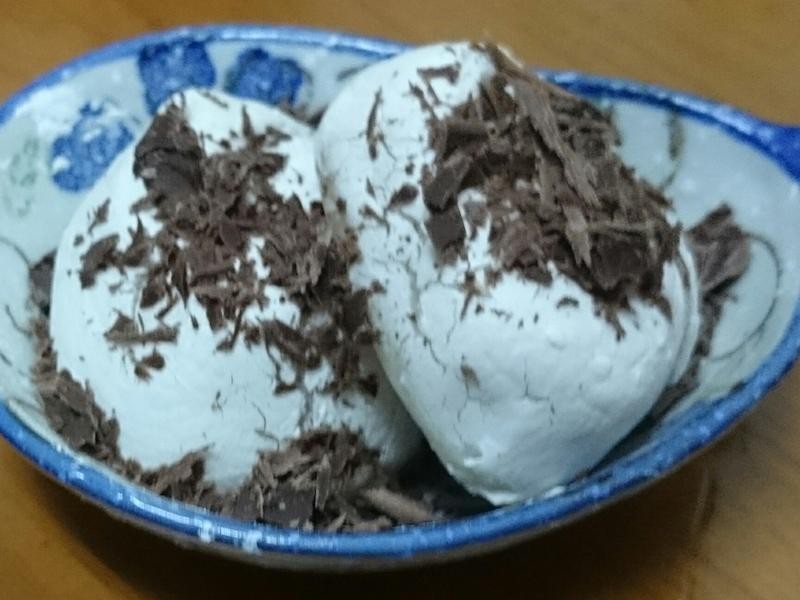 食材糯米粉 1 米杯熱水 5 分之 2 米杯冷水 3 分之 1 米杯糖 3 茶匙玉米粉適量黑芝麻適量糖 3 茶匙玉米粉適量黑芝麻適量做法1. 把熱水加入糯米粉裡， 攪拌均勻加入黑芝麻和糖（ 依各人口味增減） 再依情況加入冷水。1. 把熱水加入糯米粉裡， 攪拌均勻加入黑芝麻和糖（ 依各人口味增減） 再依情況加入冷水。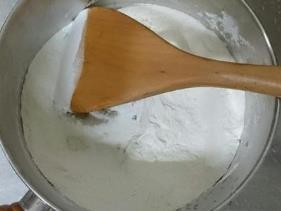 做法2. 攪好後用手捏成表面有些黏黏的（不夠黏就加水， 太黏就加糯米粉）2. 攪好後用手捏成表面有些黏黏的（不夠黏就加水， 太黏就加糯米粉）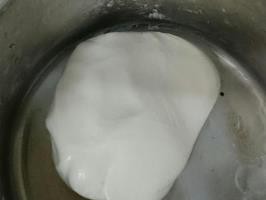 做法3. 糯米團依喜好分團， 在烤盤上抹一些油， 將糯米糰放置在烤盤上， 表面上撒下些許玉米粉，以上下火 180 度烤 15 分鐘。3. 糯米團依喜好分團， 在烤盤上抹一些油， 將糯米糰放置在烤盤上， 表面上撒下些許玉米粉，以上下火 180 度烤 15 分鐘。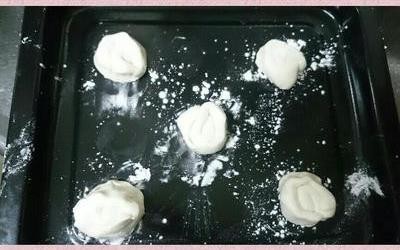 做法4. 出爐後抹一些蜂蜜， 完成。4. 出爐後抹一些蜂蜜， 完成。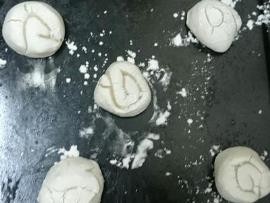 紅豆燒餅紅豆燒餅紅豆燒餅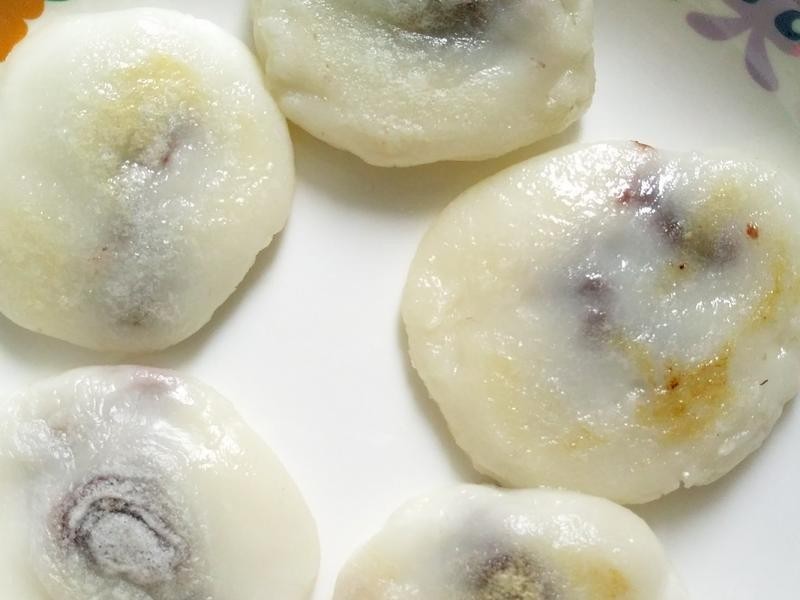 食材糯米粉 1 碗紅豆餡料適量開水適量糯米粉 1 碗紅豆餡料適量開水適量做法1. 糯米粉加水拌成不黏手的麵團。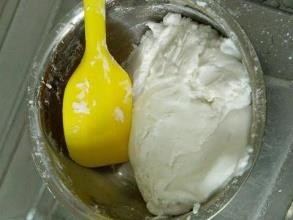 做法2. 用搓湯圓的方式包入紅豆餡，再壓扁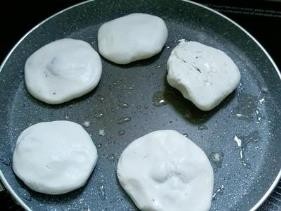 做法3. 加少許油入鍋防黏， 兩面各煎 2-3 分鐘至金黃色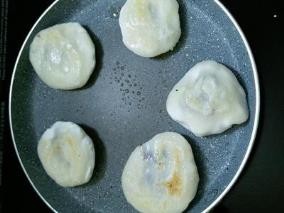 【小撇步】麵團未熟的時候是透明度 0 的白色，熟了就變熟明度 50了，記得要把邊緣位置都煎熟，因為煎的時候中間會膨脹，形成弧形，邊緣墝起。【小撇步】麵團未熟的時候是透明度 0 的白色，熟了就變熟明度 50了，記得要把邊緣位置都煎熟，因為煎的時候中間會膨脹，形成弧形，邊緣墝起。【小撇步】麵團未熟的時候是透明度 0 的白色，熟了就變熟明度 50了，記得要把邊緣位置都煎熟，因為煎的時候中間會膨脹，形成弧形，邊緣墝起。綜合水果凍綜合水果凍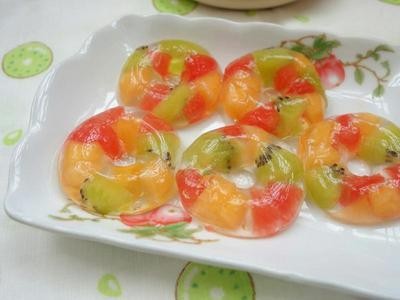 食材綜合水果丁，適量洋菜粉一包水四碗糖適量做法把四碗冷水倒入鍋中， 洋菜粉慢慢加入並攪散拌勻。洋菜粉水以小火煮開， 邊煮邊攪拌，熄火後加入糖拌至溶化。把煮好的洋菜水分別布丁杯中， 然後將切好的水果丁也放入。稍微放涼後， 就可以移至冰箱冷藏。